UČNI SKLOP: SLOVENŠČINA, JEZIK NAŠ VSAKDANJI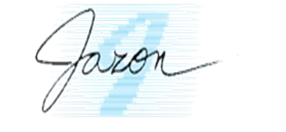 Tema: Razvoj slovenskega knjižnega jezikaNameni učenjaVsebine oz. cilji, ki jih obravnavamo v tem sklopu, so različno zahtevni: z rdečo barvo so označene vsebine oz. cilji nižje ravni zahtevnosti, z modro so označene vsebine oz. cilji temeljne ravni zahtevnosti, z zeleno pa vsebine oz. cilji višje ravni zahtevnosti.V tem učnem sklopu boš obravnaval/a naslednje vsebine oz. cilje:Predstavim začetke slovenskega (knjižnega) jezika.Predstavim razvoj slovenskega (knjižnega) jezika skozi stoletja.Predstavim razvoj slovenske pisave.Navodila za delo za učenca/učenko:Priloga 1: Razvoj slovenskega knjižnega jezika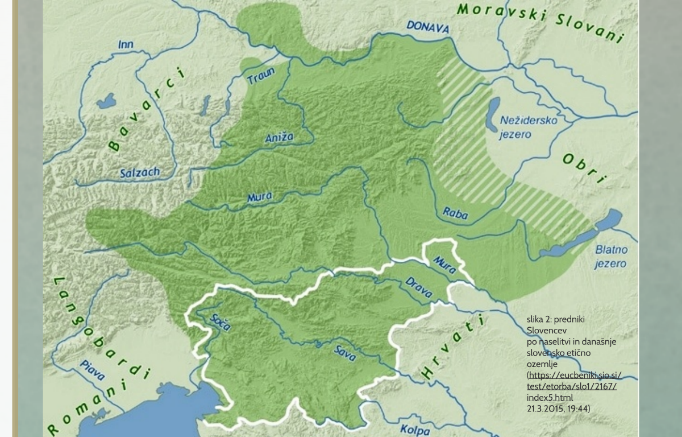 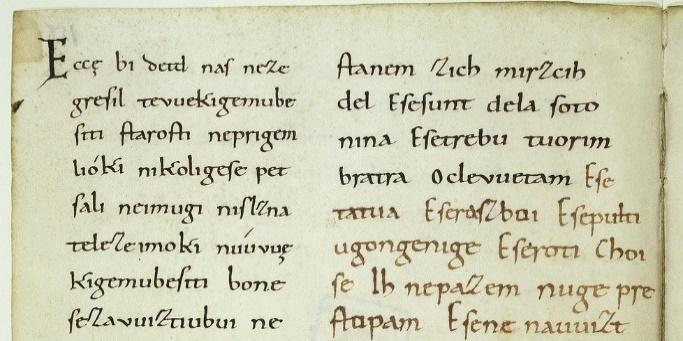 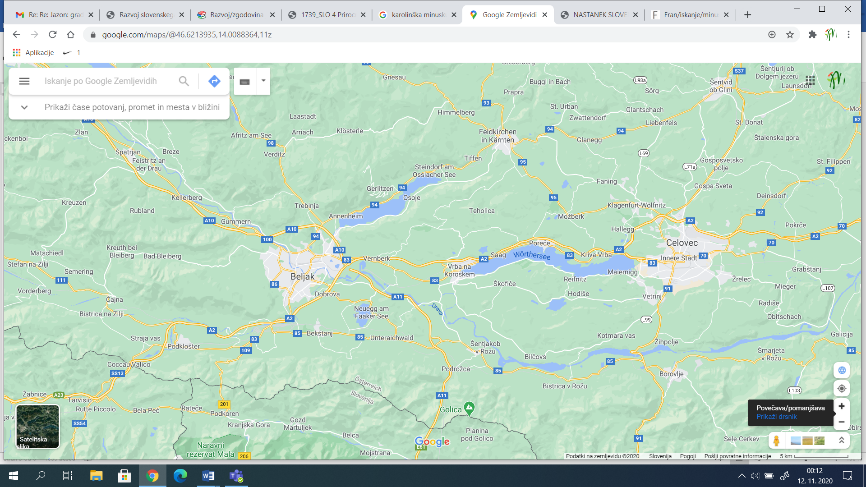 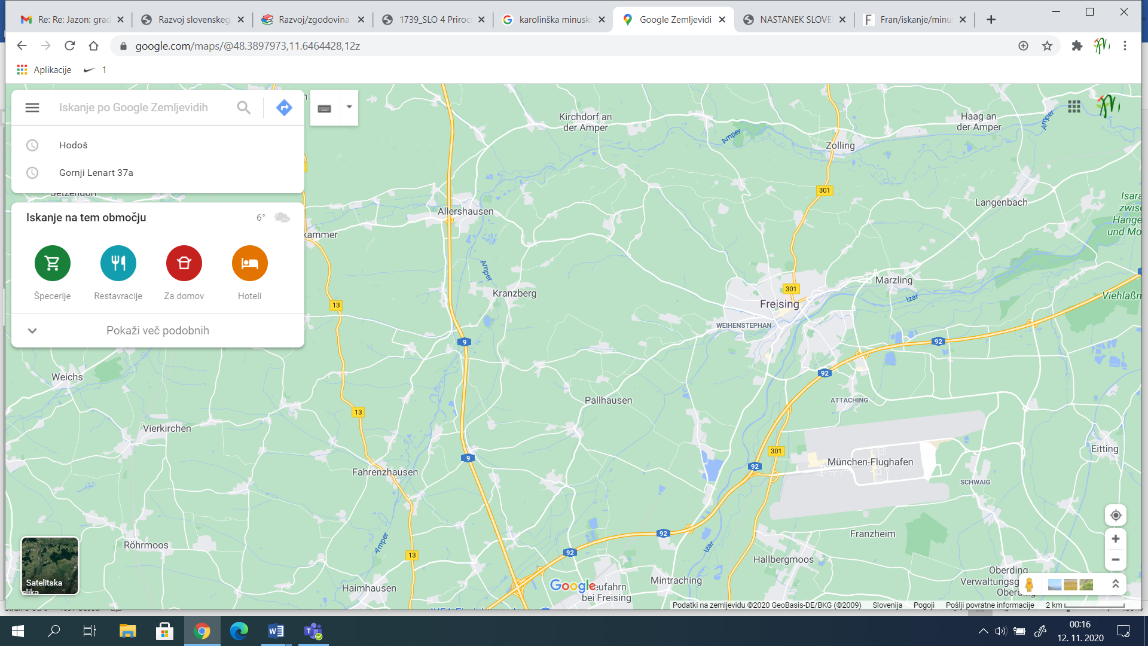 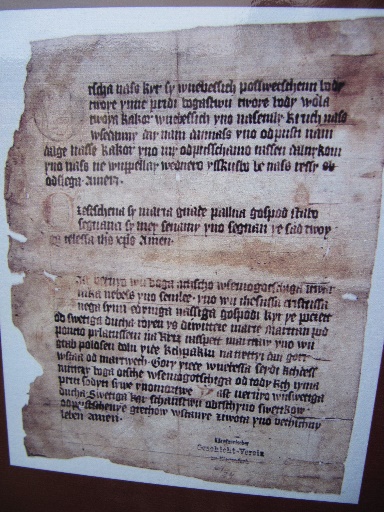 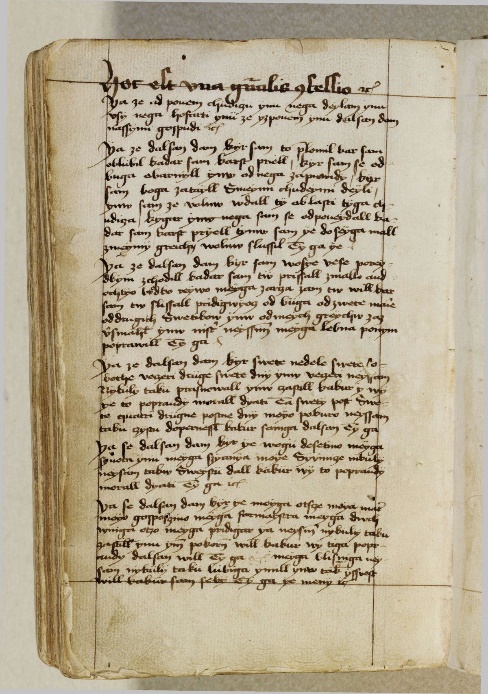 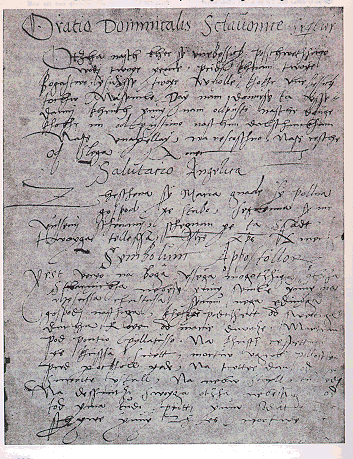 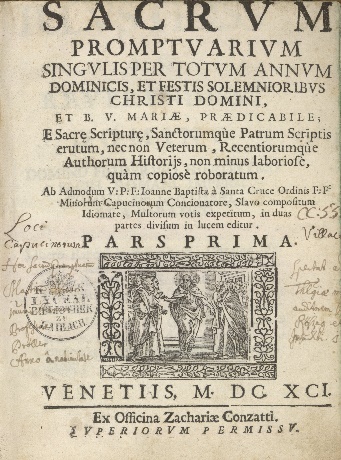 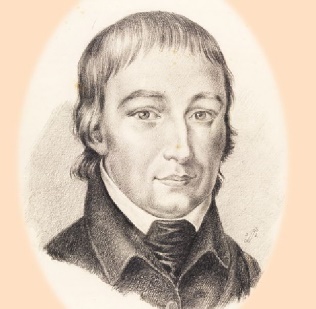 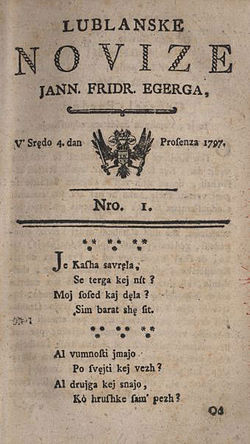 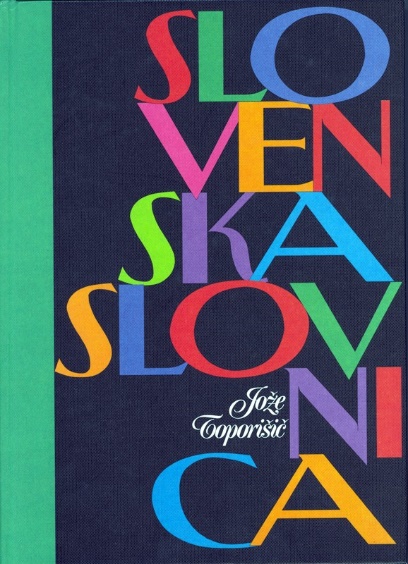 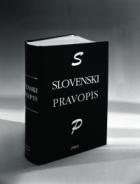 1. Preverjanje predznanjaReši naloge za ugotavljanje predznanja v i-učbeniku na povezavi https://eucbeniki.sio.si/slo9/2213/index.html  in ob tem razmišljaj, kakšno pot je morala prehoditi slovenščina do današnjih dni.Na tej strani že imaš naštetih nekaj slovenskih državnih praznikov in dela prostih dnevov, tvoja naloga pa je, da dopolniš spodnjo preglednico z vsemi državnimi prazniki in dela prostimi dnevi v Republiki Sloveniji. Pri tem posebej označi, ali gre za dela prost dan ali ne. Državne praznike obkroži. Po potrebi si pomagaj s podatki na spletni strani: https://www.gov.si/teme/drzavni-prazniki-in-dela-prosti-dnevi/.Premisli še, ob katerih praznikih se izobeša slovenska zastava – vseh ali le ob določenih? Svoj odgovor preveri na prejšnji spletni povezavi.2. Samostojno učenje Pri samostojnem učenju si pomagaj z besedilom, ki je zapisano pod preglednico kot priloga 1. Sproti si na časovnico ali v preglednico ali kakor ti najbolj ustreza izpisuj pomembne podatke, ki so povezani z razvojem slovenskega knjižnega jezika (SKJ). Predvsem se osredotoči na čas, najpomembnejše besedilo tega časa in značilnost jezika.Če želiš svoje znanje nadgraditi ali se usvajanja znanja lotiti še na drug način, reši naloge v i-učbeniku do povzetka na naslednji povezavah: https://eucbeniki.sio.si/slo9/2213/index1.html,https://eucbeniki.sio.si/slo9/2213/index2.html,https://eucbeniki.sio.si/slo9/2213/index3.html,https://eucbeniki.sio.si/slo9/2213/index4.html,https://eucbeniki.sio.si/slo9/2213/index5.html,https://eucbeniki.sio.si/slo9/2213/index6.html,https://eucbeniki.sio.si/slo9/2213/index7.html inhttps://eucbeniki.sio.si/slo9/2213/index8.html na str. 12—19.3. Končno preverjanje znanjaReši preverjanje znanja na delovnem listu. Nato ga oddaj vtisto spletno učno okolje, za katerega sta se dogovorila zučiteljem/učiteljico slovenščine.4. Samovrednotenje in načrtovanje učenja za izboljšanje učnih dosežkovPo obravnavani učne snovi tega učnega sklopa presodi, kako ti je šlo: reši razdelek Samovrednotenje znanja (semafor).Po potrebi načrtuj, katero znanje bi rad izboljšal, in kako. Tudi ta dokument oddaj v tisto spletno učno okolje, za katerega sta se dogovorila z učiteljem/učiteljico slovenščine.